Внесен в государственный реестр нормативных правовых актов исполнительных органовХанты-Мансийского автономного округа - Югры за № 7249 от 19.12.2023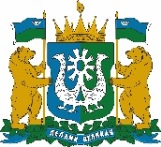 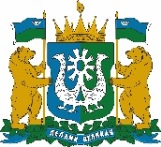 РЕГИОНАЛЬНАЯ СЛУЖБА ПО ТАРИФАМХАНТЫ-МАНСИЙСКОГО АВТОНОМНОГО ОКРУГА-ЮГРЫ(РСТ Югры)ПРИКАЗ Об установлении предельных максимальных тарифов на социальные услуги, предоставляемые организациями социального обслуживания Ханты-Мансийского автономного округа – Югрыг. Ханты-Мансийск14 декабря 2023 года							           № 122-нпВ соответствии с постановлением Правительства Российской Федерации от 7 марта 1995 года № 239 «О мерах по упорядочению государственного регулирования цен (тарифов)», Законом Ханты-Мансийского автономного округа – Югры от 19 ноября 2014 года № 93-оз «Об утверждении перечня социальных услуг, предоставляемых поставщиками социальных услуг в Ханты-Мансийском автономном    округе – Югре», постановлениями Правительства Ханты-Мансийского автономного округа – Югры от 14 апреля 2012 года № 137-п                                «О Региональной службе по тарифам Ханты-Мансийского автономного округа – Югры», от 19 декабря 2014 года № 500-п «О Порядке утверждения тарифов на социальные услуги на основании подушевых нормативов финансирования социальных услуг в Ханты-Мансийском автономном округе – Югре», от 19 июня 2015 года № 172-п «О подушевых нормативах финансирования социальных услуг в Ханты-Мансийском автономном округе – Югре» и протоколом Правления Региональной службы по тарифам Ханты-Мансийского автономного округа – Югры от 14 декабря 2023 года № 64 п р и к а з ы в а ю: Установить предельные максимальные тарифы на социальные услуги, предоставляемые организациями социального обслуживания Ханты-Мансийского автономного округа – Югры, согласно приложению 1 к настоящему приказу.Установить предельные максимальные тарифы на социальные услуги, предоставляемые организациями социального обслуживания Ханты-Мансийского автономного округа – Югры детям-сиротам, оставшимся без попечения родителей, согласно приложению 2 к настоящему приказу.3.  Предельные максимальные тарифы, установленные пунктами 1, 2 настоящего приказа, действуют с 1 января 2024 года по 31 декабря 2024 года.Руководитель службы		                                  	         А.А.Березовский Приложение 1к приказу Региональной службы по тарифам Ханты-Мансийского автономного округа – Югры от 14 декабря 2023 года № 122-нпПредельные максимальные тарифы на социальныеуслуги, предоставляемые организациями социального обслуживания Ханты-Мансийского автономного округа – Югры * Время, затрачиваемое на оказание услуги 1 раз, пропорционально установленному времени, но не более 60 минут (постановление Правительства Ханты-Мансийского автономного округа – Югры от 6 сентября 2014 года № 326-п «О порядке предоставления социальных услуг поставщиками социальных услуг в Ханты-Мансийском автономном округе – Югре»).** Время, затрачиваемое на оказание услуги 1 раз, пропорционально установленному времени, но не более 120 минут (постановление Правительства Ханты-Мансийского автономного округа – Югры от 6 сентября 2014 года № 326-п «О порядке предоставления социальных услуг поставщиками социальных услуг в Ханты-Мансийском автономном округе – Югре»).*** Время, затрачиваемое на оказание услуги 1 раз, пропорционально установленному времени, но не более 480 минут (постановление Правительства Ханты-Мансийского автономного округа – Югры от 6 сентября 2014 года № 326-п «О порядке предоставления социальных услуг поставщиками социальных услуг в Ханты-Мансийском автономном округе – Югре».Приложение 2к приказу Региональной службы по тарифам Ханты-Мансийского автономного округа – Югры от 14 декабря 2023 года № 122-нпПредельные максимальные тарифы на социальные услуги, предоставляемые организациями социального обслуживания Ханты-Мансийского автономного округа – Югры детям-сиротам, оставшимся без попечения родителей№ п/пВиды социальных услугФорма социального обслуживанияФорма социального обслуживанияФорма социального обслуживанияФорма социального обслуживанияФорма социального обслуживанияФорма социального обслуживания№ п/пВиды социальных услугсоциальное обслуживание на домусоциальное обслуживание на домуполустационарное социальное обслуживаниеполустационарное социальное обслуживаниестационарное социальное обслуживаниестационарное социальное обслуживание№ п/пВиды социальных услугстандартное время оказания услуги (минут)предельный максимальный тариф за услугу (рубли)стандартное время оказания услуги (минут)предельный максимальный тариф за услугу (рубли)стандартное время оказания услуги (минут)предельный максимальный тариф за услугу (рубли)Раздел I. СОЦИАЛЬНО-БЫТОВЫЕ УСЛУГИ Раздел I. СОЦИАЛЬНО-БЫТОВЫЕ УСЛУГИ Раздел I. СОЦИАЛЬНО-БЫТОВЫЕ УСЛУГИ Раздел I. СОЦИАЛЬНО-БЫТОВЫЕ УСЛУГИ Раздел I. СОЦИАЛЬНО-БЫТОВЫЕ УСЛУГИ Раздел I. СОЦИАЛЬНО-БЫТОВЫЕ УСЛУГИ Раздел I. СОЦИАЛЬНО-БЫТОВЫЕ УСЛУГИ Раздел I. СОЦИАЛЬНО-БЫТОВЫЕ УСЛУГИ 1.Покупка за счет средств получателя социальных услуг и доставка продуктов питания, промышленных товаров первой необходимости, средств санитарии и гигиены, средств ухода, книг, газет, журналов25183,1125183,1125183,112.Помощь в приготовлении пищи1*7,38нетнетнетнет3.Оплата за счет средств получателя социальных услуг жилищно-коммунальных услуг и услуг связи25183,12нетнетнетнет4.Сдача за счет средств получателя социальных услуг вещей в стирку, химчистку, ремонт, обратная их доставка40293,02нетнетнетнет5.Покупка за счет средств получателя социальных услуг топлива, топка печей, обеспечение водой (в жилых помещениях без центрального отопления и (или) водоснабжения)30219,77нетнетнетнет6.Организация помощи в проведении ремонта жилых помещений80586,03нетнетнетнет7.Уборка жилых помещений550,18нетнетнетнет7.Уборка жилых помещений1086,80нетнетнетнет7.Уборка жилых помещений15123,4215187,3315187,337.Уборка жилых помещений20160,06нетнетнетнет7.Уборка жилых помещений40306,56нетнетнетнет8.Обеспечение кратковременного присмотра за детьми60443,21нетнетнетнет8.Обеспечение кратковременного присмотра за детьми120886,42нетнетнетнет9.Уборка снега с прохожей части (в частном секторе, сельской местности)30219,77нетнетнетнет10.Услуги социального такси (в пределах городского округа, городского или сельского поселения; в муниципальном районе – при поездке до административного центра)1*7,031**10,00нетнет11.Предоставление площади жилых помещений согласно нормативам, утвержденным Правительством Ханты-Мансийского автономного округа – Югры нетнет1 44027,791 44027,7911.Предоставление площади жилых помещений согласно нормативам, утвержденным Правительством Ханты-Мансийского автономного округа – Югры нетнет72013,89нетнет11.Предоставление площади жилых помещений согласно нормативам, утвержденным Правительством Ханты-Мансийского автономного округа – Югры нетнет4809,26нетнет12.Обеспечение питанием согласно нормативам, утвержденным Правительством Ханты-Мансийского автономного округа – Югры 12.1.Взрослыенетнет40400,9540566,3112.2.Дети 1 - 3 летнетнет40351,3340351,3312.3.Дети 3 - 7 летнетнет40410,2140410,2112.4.Дети 7 - 11 летнетнет40551,1240551,1212.5.Дети 12 и старшенетнет40603,8340603,8313.Обеспечение мягким инвентарем (одеждой, обувью, нательным бельем и постельными принадлежностями) согласно нормативам, утвержденным Правительством Ханты-Мансийского автономного округа – Югры нетнет15121,4315121,4314.Обеспечение за счет средств получателя социальных услуг книгами, журналами, газетами, настольными играминетнет25296,4425296,4415.Предоставление помещений для проведения социально-реабилитационных мероприятий, культурного и бытового обслуживаниянетнет4025,10нет25,1016.Предоставление в пользование мебелинетнетнет12,02нет12,0217.Предоставление гигиенических услуг лицам, не способным по состоянию здоровья самостоятельно осуществлять за собой уход 550,17562,45562,4517.Предоставление гигиенических услуг лицам, не способным по состоянию здоровья самостоятельно осуществлять за собой уход 1086,8010124,9210124,9217.Предоставление гигиенических услуг лицам, не способным по состоянию здоровья самостоятельно осуществлять за собой уход 15123,4215187,3915187,3918.Помощь в приеме пищи (кормление)20150,2020241,9720241,9719.Отправка за счет средств получателя социальных услуг почтовой корреспонденции15109,8715177,8415177,8420.Содействие в организации ритуальных услуг120879,031201422,861201422,8621.Содействие в отправлении религиозных обрядов традиционных конфессий20146,5020237,1420237,14Раздел II. СОЦИАЛЬНО-МЕДИЦИНСКИЕ УСЛУГИ Раздел II. СОЦИАЛЬНО-МЕДИЦИНСКИЕ УСЛУГИ Раздел II. СОЦИАЛЬНО-МЕДИЦИНСКИЕ УСЛУГИ Раздел II. СОЦИАЛЬНО-МЕДИЦИНСКИЕ УСЛУГИ Раздел II. СОЦИАЛЬНО-МЕДИЦИНСКИЕ УСЛУГИ Раздел II. СОЦИАЛЬНО-МЕДИЦИНСКИЕ УСЛУГИ Раздел II. СОЦИАЛЬНО-МЕДИЦИНСКИЕ УСЛУГИ Раздел II. СОЦИАЛЬНО-МЕДИЦИНСКИЕ УСЛУГИ 1.Выполнение процедур, связанных с наблюдением за здоровьем получателей социальных услуг (измерение температуры тела, артериального давления, контроль за приемом лекарств и иные процедуры)555,72569,55569,551.Выполнение процедур, связанных с наблюдением за здоровьем получателей социальных услуг (измерение температуры тела, артериального давления, контроль за приемом лекарств и иные процедуры)1097,8910139,1310139,131.Выполнение процедур, связанных с наблюдением за здоровьем получателей социальных услуг (измерение температуры тела, артериального давления, контроль за приемом лекарств и иные процедуры)15140,0615208,7015208,701.Выполнение процедур, связанных с наблюдением за здоровьем получателей социальных услуг (измерение температуры тела, артериального давления, контроль за приемом лекарств и иные процедуры)20182,24нетнет20278,262.Проведение оздоровительных мероприятийнетнет589,09589,092.Проведение оздоровительных мероприятийнетнет10178,2010178,202.Проведение оздоровительных мероприятий15151,1515267,3115267,312.Проведение оздоровительных мероприятийнетнет30472,0930472,093.Систематическое наблюдение за получателями социальных услуг в целях выявления отклонений в состоянии их здоровья536,6115204,7815204,784.Консультирование по социально-медицинским вопросам (поддержание и сохранение здоровья получателей социальных услуг, проведение оздоровительных мероприятий, наблюдение за получателями социальных услуг в целях выявления отклонений в состоянии их здоровья) 536,61нетнетнетнет4.Консультирование по социально-медицинским вопросам (поддержание и сохранение здоровья получателей социальных услуг, проведение оздоровительных мероприятий, наблюдение за получателями социальных услуг в целях выявления отклонений в состоянии их здоровья) нетнетнетнет10136,524.Консультирование по социально-медицинским вопросам (поддержание и сохранение здоровья получателей социальных услуг, проведение оздоровительных мероприятий, наблюдение за получателями социальных услуг в целях выявления отклонений в состоянии их здоровья) нетнет20273,04нетнет5.Проведение мероприятий, направленных на формирование здорового образа жизни 15109,8740546,1015204,786.Проведение занятий по адаптивной физической культуре 15109,8730409,5830409,587.Содействие в обеспечении по заключению врача (фельдшера) лекарственными препаратами и изделиями медицинского назначения, в том числе покупка за счет средств получателя социальных услуг и доставка их на дом, сопровождение в медицинские организации (в пределах населенного пункта)25183,1025296,4425296,447.Содействие в обеспечении по заключению врача (фельдшера) лекарственными препаратами и изделиями медицинского назначения, в том числе покупка за счет средств получателя социальных услуг и доставка их на дом, сопровождение в медицинские организации (в пределах населенного пункта)60439,5160711,4260711,428.Содействие в прохождении медико-социальной экспертизы (сопровождение в медицинские организации и бюро медико-социальной экспертизы в пределах населенного пункта, помощь в оформлении документов для установления инвалидности)60439,5160711,4260711,429.Содействие в обеспечении техническими средствами реабилитации и средствами ухода30219,7630355,7130355,71Раздел III. СОЦИАЛЬНО-ПСИХОЛОГИЧЕСКИЕ УСЛУГИ Раздел III. СОЦИАЛЬНО-ПСИХОЛОГИЧЕСКИЕ УСЛУГИ Раздел III. СОЦИАЛЬНО-ПСИХОЛОГИЧЕСКИЕ УСЛУГИ Раздел III. СОЦИАЛЬНО-ПСИХОЛОГИЧЕСКИЕ УСЛУГИ Раздел III. СОЦИАЛЬНО-ПСИХОЛОГИЧЕСКИЕ УСЛУГИ Раздел III. СОЦИАЛЬНО-ПСИХОЛОГИЧЕСКИЕ УСЛУГИ Раздел III. СОЦИАЛЬНО-ПСИХОЛОГИЧЕСКИЕ УСЛУГИ Раздел III. СОЦИАЛЬНО-ПСИХОЛОГИЧЕСКИЕ УСЛУГИ 1.Социально-психологическое консультирование, включая диагностику и коррекцию, в том числе по вопросам внутрисемейных отношений30219,7630355,7130355,711.Социально-психологическое консультирование, включая диагностику и коррекцию, в том числе по вопросам внутрисемейных отношений40293,0240474,2940474,292.Психологическая помощь и поддержка, в том числе гражданам, осуществляющим уход на дому за тяжелобольными получателями социальных услуг 35256,3835415,0035415,003.Социально-психологический патронаж20146,5020237,1420237,144.Оказание консультационной психологической помощи35256,3835415,0035415,00Раздел IV. СОЦИАЛЬНО-ПЕДАГОГИЧЕСКИЕ УСЛУГИ  Раздел IV. СОЦИАЛЬНО-ПЕДАГОГИЧЕСКИЕ УСЛУГИ  Раздел IV. СОЦИАЛЬНО-ПЕДАГОГИЧЕСКИЕ УСЛУГИ  Раздел IV. СОЦИАЛЬНО-ПЕДАГОГИЧЕСКИЕ УСЛУГИ  Раздел IV. СОЦИАЛЬНО-ПЕДАГОГИЧЕСКИЕ УСЛУГИ  Раздел IV. СОЦИАЛЬНО-ПЕДАГОГИЧЕСКИЕ УСЛУГИ  Раздел IV. СОЦИАЛЬНО-ПЕДАГОГИЧЕСКИЕ УСЛУГИ  Раздел IV. СОЦИАЛЬНО-ПЕДАГОГИЧЕСКИЕ УСЛУГИ  1.Обучение родственников практическим навыкам общего ухода за тяжелобольными получателями социальных услуг, получателями социальных услуг, имеющими ограничения жизнедеятельности, в том числе детьми-инвалидами30223,4430403,2430403,242.Организация помощи родителям или законным представителям детей-инвалидов, воспитываемых дома, в обучении таких детей навыкам самообслуживания, общения и контроля, направленным на развитие личности30219,7630355,7130355,713.Социально-педагогическое консультирование, включая диагностику и коррекцию30219,7630355,7130355,713.Социально-педагогическое консультирование, включая диагностику и коррекцию40293,0240474,2940474,294.Формирование позитивных интересов (в том числе в сфере досуга) 30219,7630355,7130355,715.Организация досуга (праздники, экскурсии и другие культурные мероприятия) 30219,76901067,15901067,15Раздел V. СОЦИАЛЬНО-ТРУДОВЫЕ УСЛУГИ Раздел V. СОЦИАЛЬНО-ТРУДОВЫЕ УСЛУГИ Раздел V. СОЦИАЛЬНО-ТРУДОВЫЕ УСЛУГИ Раздел V. СОЦИАЛЬНО-ТРУДОВЫЕ УСЛУГИ Раздел V. СОЦИАЛЬНО-ТРУДОВЫЕ УСЛУГИ Раздел V. СОЦИАЛЬНО-ТРУДОВЫЕ УСЛУГИ Раздел V. СОЦИАЛЬНО-ТРУДОВЫЕ УСЛУГИ Раздел V. СОЦИАЛЬНО-ТРУДОВЫЕ УСЛУГИ 1.Проведение мероприятий по использованию трудовых возможностей и содействие обучению доступным профессиональным навыкам30219,76нетнет30355,711.Проведение мероприятий по использованию трудовых возможностей и содействие обучению доступным профессиональным навыкамнетнет45533,56нетнет2.Оказание помощи в трудоустройстве (помощь в оформлении документов)30219,7630355,7130355,713.Организация помощи в получении образования и (или) квалификации инвалидами (детьми-инвалидами) в соответствии с их способностями30219,7630355,7130355,71Раздел VI. СОЦИАЛЬНО-ПРАВОВЫЕ УСЛУГИ Раздел VI. СОЦИАЛЬНО-ПРАВОВЫЕ УСЛУГИ Раздел VI. СОЦИАЛЬНО-ПРАВОВЫЕ УСЛУГИ Раздел VI. СОЦИАЛЬНО-ПРАВОВЫЕ УСЛУГИ Раздел VI. СОЦИАЛЬНО-ПРАВОВЫЕ УСЛУГИ Раздел VI. СОЦИАЛЬНО-ПРАВОВЫЕ УСЛУГИ Раздел VI. СОЦИАЛЬНО-ПРАВОВЫЕ УСЛУГИ Раздел VI. СОЦИАЛЬНО-ПРАВОВЫЕ УСЛУГИ 1.Оказание помощи в оформлении и восстановлении документов получателей социальных услуг30219,7630355,7130355,711.Оказание помощи в оформлении и восстановлении документов получателей социальных услугнетнет60711,42нетнет2.Оказание помощи в получении юридических услуг30219,7630355,7130355,713.Оказание помощи в защите прав и законных интересов получателей социальных услуг30219,7630355,7130355,71Раздел VII. УСЛУГИ В ЦЕЛЯХ ПОВЫШЕНИЯ КОММУНИКАТИВНОГО ПОТЕНЦИАЛА ПОЛУЧАТЕЛЕЙ СОЦИАЛЬНЫХ УСЛУГ, ИМЕЮЩИХ ОГРАНИЧЕНИЯ ЖИЗНЕДЕЯТЕЛЬНОСТИ, В ТОМ ЧИСЛЕ ДЕТЕЙ-ИНВАЛИДОВ Раздел VII. УСЛУГИ В ЦЕЛЯХ ПОВЫШЕНИЯ КОММУНИКАТИВНОГО ПОТЕНЦИАЛА ПОЛУЧАТЕЛЕЙ СОЦИАЛЬНЫХ УСЛУГ, ИМЕЮЩИХ ОГРАНИЧЕНИЯ ЖИЗНЕДЕЯТЕЛЬНОСТИ, В ТОМ ЧИСЛЕ ДЕТЕЙ-ИНВАЛИДОВ Раздел VII. УСЛУГИ В ЦЕЛЯХ ПОВЫШЕНИЯ КОММУНИКАТИВНОГО ПОТЕНЦИАЛА ПОЛУЧАТЕЛЕЙ СОЦИАЛЬНЫХ УСЛУГ, ИМЕЮЩИХ ОГРАНИЧЕНИЯ ЖИЗНЕДЕЯТЕЛЬНОСТИ, В ТОМ ЧИСЛЕ ДЕТЕЙ-ИНВАЛИДОВ Раздел VII. УСЛУГИ В ЦЕЛЯХ ПОВЫШЕНИЯ КОММУНИКАТИВНОГО ПОТЕНЦИАЛА ПОЛУЧАТЕЛЕЙ СОЦИАЛЬНЫХ УСЛУГ, ИМЕЮЩИХ ОГРАНИЧЕНИЯ ЖИЗНЕДЕЯТЕЛЬНОСТИ, В ТОМ ЧИСЛЕ ДЕТЕЙ-ИНВАЛИДОВ Раздел VII. УСЛУГИ В ЦЕЛЯХ ПОВЫШЕНИЯ КОММУНИКАТИВНОГО ПОТЕНЦИАЛА ПОЛУЧАТЕЛЕЙ СОЦИАЛЬНЫХ УСЛУГ, ИМЕЮЩИХ ОГРАНИЧЕНИЯ ЖИЗНЕДЕЯТЕЛЬНОСТИ, В ТОМ ЧИСЛЕ ДЕТЕЙ-ИНВАЛИДОВ Раздел VII. УСЛУГИ В ЦЕЛЯХ ПОВЫШЕНИЯ КОММУНИКАТИВНОГО ПОТЕНЦИАЛА ПОЛУЧАТЕЛЕЙ СОЦИАЛЬНЫХ УСЛУГ, ИМЕЮЩИХ ОГРАНИЧЕНИЯ ЖИЗНЕДЕЯТЕЛЬНОСТИ, В ТОМ ЧИСЛЕ ДЕТЕЙ-ИНВАЛИДОВ Раздел VII. УСЛУГИ В ЦЕЛЯХ ПОВЫШЕНИЯ КОММУНИКАТИВНОГО ПОТЕНЦИАЛА ПОЛУЧАТЕЛЕЙ СОЦИАЛЬНЫХ УСЛУГ, ИМЕЮЩИХ ОГРАНИЧЕНИЯ ЖИЗНЕДЕЯТЕЛЬНОСТИ, В ТОМ ЧИСЛЕ ДЕТЕЙ-ИНВАЛИДОВ Раздел VII. УСЛУГИ В ЦЕЛЯХ ПОВЫШЕНИЯ КОММУНИКАТИВНОГО ПОТЕНЦИАЛА ПОЛУЧАТЕЛЕЙ СОЦИАЛЬНЫХ УСЛУГ, ИМЕЮЩИХ ОГРАНИЧЕНИЯ ЖИЗНЕДЕЯТЕЛЬНОСТИ, В ТОМ ЧИСЛЕ ДЕТЕЙ-ИНВАЛИДОВ 1.Обучение инвалидов (детей-инвалидов) пользованию средствами ухода и техническими средствами реабилитации20150,4630363,4630363,462.Проведение социально-реабилитационных мероприятий в сфере социального обслуживания15109,8715177,8415177,842.Проведение социально-реабилитационных мероприятий в сфере социального обслуживания20146,5020237,1420237,142.Проведение социально-реабилитационных мероприятий в сфере социального обслуживания30219,7630355,7130355,712.Проведение социально-реабилитационных мероприятий в сфере социального обслуживания35256,3835414,9935414,992.Проведение социально-реабилитационных мероприятий в сфере социального обслуживания40260,3040474,2940474,293.Обучение навыкам поведения в быту и общественных местах20146,5020237,1420237,144.Оказание помощи в обучении навыкам компьютерной грамотности 30219,7630355,7130355,71Раздел VIII. СРОЧНЫЕ СОЦИАЛЬНЫЕ УСЛУГИРаздел VIII. СРОЧНЫЕ СОЦИАЛЬНЫЕ УСЛУГИРаздел VIII. СРОЧНЫЕ СОЦИАЛЬНЫЕ УСЛУГИРаздел VIII. СРОЧНЫЕ СОЦИАЛЬНЫЕ УСЛУГИРаздел VIII. СРОЧНЫЕ СОЦИАЛЬНЫЕ УСЛУГИРаздел VIII. СРОЧНЫЕ СОЦИАЛЬНЫЕ УСЛУГИРаздел VIII. СРОЧНЫЕ СОЦИАЛЬНЫЕ УСЛУГИРаздел VIII. СРОЧНЫЕ СОЦИАЛЬНЫЕ УСЛУГИ1.Обеспечение бесплатным горячим питанием или наборами продуктовнетнет15615,42нетнет1.Обеспечение бесплатным горячим питанием или наборами продуктов152427,70нетнетнетнет2.Обеспечение одеждой, обувью и другими предметами первой необходимости15876,6715876,67нетнет3.Содействие в получении временного жилого помещения3.1.содействие в получении временного жилого помещения901018,37901018,37нетнет3.2.предоставление площади жилых помещенийнетнет1 440124,24нетнет4.Содействие в получении юридической помощи в целях защиты прав и законных интересов получателей социальных услуг30339,4630339,46нетнет5.Содействие в получении экстренной психологической помощи с привлечением к этой работе психологов и священнослужителей30339,4630339,46нетнет6.Содействие лицам без определенного места жительства в прохождении первичного медицинского осмотра, проведении первичной санитарной обработкинетнет10116,07нетнет6.Содействие лицам без определенного места жительства в прохождении первичного медицинского осмотра, проведении первичной санитарной обработкинетнет20232,15нетнет6.Содействие лицам без определенного места жительства в прохождении первичного медицинского осмотра, проведении первичной санитарной обработкинетнет40464,30нетнет7.Доставка учреждениями социального обслуживания Ханты-Мансийского автономного округа – Югры, в структуре которых имеются мобильные бригады, лиц старше 65 лет, проживающих в сельской местности, в медицинские организации 1***8,091***8,09нетнет8.Сопровождение получателей социальных услуг, получающих социальные услуги в стационарной форме социального обслуживания, в медицинских организациях в период их госпитализации15148,6315148,6315148,638.Сопровождение получателей социальных услуг, получающих социальные услуги в стационарной форме социального обслуживания, в медицинских организациях в период их госпитализации20198,1820198,1820198,188.Сопровождение получателей социальных услуг, получающих социальные услуги в стационарной форме социального обслуживания, в медицинских организациях в период их госпитализации25247,7225247,7225247,728.Сопровождение получателей социальных услуг, получающих социальные услуги в стационарной форме социального обслуживания, в медицинских организациях в период их госпитализации30297,2730297,2730297,27№ п/пВиды социальных услуг Предельный максимальный тариф за услугу (рублей)1. Обеспечение питанием согласно нормативам, утвержденным Правительством Ханты-Мансийского автономного округа – Югры: время оказания услуги 40 минут 1.1.дети в возрасте от 3 лет до 7 лет691,30 1.2.дети в возрасте от 7 лет до 11 лет803,99 1.3.дети в возрасте от 12 лет и старше884,862. Обеспечение мягким инвентарем (одеждой, обувью, нательным бельем и постельными принадлежностями) согласно нормативам, утвержденным Правительством Ханты-Мансийского автономного округа – Югрывремя оказания услуги   15 минут 2.1.На одного обучающегося, воспитанника дошкольного возраста287,132.2.На одного обучающегося, воспитанника школьного возраста528,19